Powiat Kłodzkiul. Okrzei 157-300 KłodzkoSPECYFIKACJA WARUNKÓW ZAMÓWIENIApostępowanie o udzielenie zamówienia publicznego o wartości równej lub przekraczającej progi unijne prowadzone w trybie przetargu nieograniczonego zgodnie z art. 132-139 i odpowiednie ustawy z 11 września 2019 r. - Prawo zamówień publicznych (Dz. U. z 2023 r. poz. 1605 z późn. zm.) – dalej zwana ustawą P.z.pPRZEDMIOT ZAMÓWIENIA: Budowa boiska wielofunkcyjnego wraz                     z zadaszeniem o stałej konstrukcji przy Zespole Szkół Technicznych                             w KłodzkuNr sprawy: ORG.272.15.2023                                                                                                        Zatwierdzam                                                                                                       ………………………………Kłodzko 31.10.2023 r.Przedmiotowe postępowanie prowadzone jest przy użyciu środków komunikacji elektronicznej  w rozumieniu ustawy z dnia 18 lipca 2002 r o świadczeniu usług drogą elektroniczną (Dz. U. z 2020. 344).Składanie ofert następuje za pośrednictwem platformy zakupowej dostępnej pod adresem internetowym: https://platformazakupowa.pl/pn/powiat_klodzko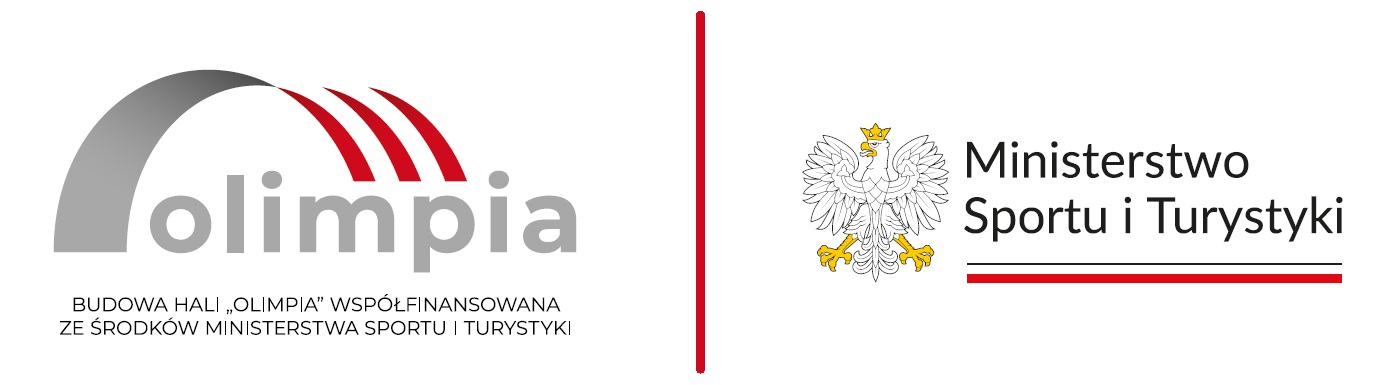 I. ZAMAWIAJĄCY:     Powiat Kłodzki. ul. Okrzei 1. 57-300 Kłodzko. tel. 74 865 75 23, fax.74 867 32 32, strona www. bip.powiat.klodzko.pl; e-mail: p.zilbert@powiat.klodzko.plAdres strony internetowej, na której jest prowadzone postępowanie i na której będą dostępne wszelkie dokumenty związane z prowadzoną procedurą: https://platformazakupowa.pl/pn/powiat_klodzkoII. OSOBAMI DO KONTAKTÓW Z OFERENTAMI SĄ:1) w zakresie przedmiotu zamówienia – Andrzej Bełziuk tel. 74 865 75 81,2) w zakresie procedury zamówienia - Piotr Zilbert tel. 74 865 75 81III. PRZEDMIOT ZAMÓWIENIA: Przedmiotem zamówienia jest wykonanie dokumentacji projektowej oraz roboty  budowlano – montażowe hali sportowej w konstrukcji drewna klejonego z boiskiem wielofunkcyjnym wewnętrznym, zewnętrznego zaplecza sanitarno-szatniowego i kotłowni na olej opałowy w formie kontenerów z wyposażeniem instalacyjnym i sprzętowym. Lokalizacja inwestycji to teren Zespołu Szkół Technicznych w Kłodzku ul. Bohaterów Getta 6, 57-300 Kłodzko, dz. nr 27 obręb Nowe Miasto, jednostka ewidencyjna Kłodzko – miasto.Zadanie zrealizowane zostanie w formule, zaprojektuj i wybuduj. 2. Przedmiot zamówienia realizowany będzie dwuetapowo:1) Etap pierwszy – dokumentacja projektowa na który składają się w szczególności: Inwentaryzacja faktycznego stanu technicznego terenu, na którym ma zostać posadowiona hala namiotowa, zaplecze sanitarno-szatniowe i kotłownia oraz istniejącej instalacji elektrycznej, wodno-kanalizacyjnej i deszczowej,wykonanie mapy do celów projektowych,sprawdzenie możliwości podłączenia do istniejących instalacji lub wystąpienie o wydanie nowych warunków technicznych na media,wykonanie projektu zagospodarowania terenu,wykonanie – projektu architektoniczno-budowlanego,wykonanie wielobranżowego projektu technicznego wraz z projektem wykonawczym,uzyskanie opinii, uzgodnień, pozwoleń administracyjnych, decyzji, zgód, zatwierdzeń wynikających z przepisów prawa, niezbędnych do należytego wykonania przedmiotu zamówienia w tym uzgodnienie z Wojewódzkim Konserwatorem Zabytków,przygotowanie dokumentacji umożliwiającej Zamawiającemu uzyskanie pozwolenia na budowę,wykonanie Specyfikacji Technicznych Wykonania i Odbioru Robót Budowlanych,wykonanie kosztorysu inwestorskiego oraz przedmiaru robót wraz z zestawieniem materiałów. 2) Etap drugi – realizacja robót budowlano – montażowych w oparciu o wykonaną i zatwierdzoną  dokumentację projektową oraz,wykonanie dokumentacji powykonawczej,wykonanie dokumentacji umożliwiającej Zamawiającemu uzyskanie stosownego oświadczenia o braku sprzeciwu lub uwag ze strony Państwowej Inspekcji Sanitarnej oraz Państwowej Straży Pożarnej i uzyskanie pozwolenia na użytkowanie obiektu,przeszkoleniu personelu Zamawiającego oraz przyszłych użytkowników hali namiotowej w zakresie bezpiecznej obsługi, konserwacji i eksploatacji.Szczegółowy opis przedmiotu zamówienia zawiera załącznik nr 1 do SWZ – Opis przedmiotu zamówienia.3. Działając na podstawie art. 95 ust 1 ustawy Prawo zamówień publicznych (Dz. U. z 2023 poz. 1605 ze zm.) Zamawiający wymaga, aby osoby wykonujące czynności w trakcie realizacji w/w zamówienia, były zatrudnione przez Wykonawcę lub Podwykonawcę na umowę o pracę jeśli wykonywanie tych czynności polega na wykonywaniu pracy w sposób określony w art. 22 § 1 ustawy z dnia 26 czerwca 1974 r. – Kodeks Pracy. Zatrudnienie na umowę o pracę wymagane jest przy wykonywaniu przez te osoby  czynności  budowlano-montażowych.4. Wspólny Słownik Zamówień CPV:71240000-2 -  Usługi architektoniczne, inżynieryjne i planowania, 45000000-7 - Roboty budowlane,45212200-8 – Roboty budowlane w zakresie obiektów sportowych,45212225-9 - Roboty budowlane związane z halami sportowymi.5. Dofinansowano ze środków budżetu państwa, których dysponentem jest Ministerstwo Turystyki i Sportu. „Program Olimpia – program budowy przyszkolnych hal sportowych na 100 lecie pierwszych występów reprezentacji Polski na Igrzyskach Olimpijskich”IV. OFERTY CZĘŚCIOWE, WARIANTOWE, ZAMÓWIENIE UZUPEŁNIAJĄCE, WADIUM, ZABEZPIECZENIE NALEŻYTEGO WYKONANIA UMOWY, UMOWA RAMOWA, DYNAMICZNY SYSTEM ZAKUPÓW, AUKCJA ELEKTRONICZNA, PODWYKONAWCY:1.	Zamawiający nie przewiduje wyboru najkorzystniejszej oferty z możliwością prowadzenia negocjacji.2. Zamawiający nie dopuszcza składania ofert częściowych. 3. Zamawiający nie przewiduje składania ofert wariantowych. 4.	Zamawiający nie ustanawia wadium.5.	Zamawiający nie ustala zabezpieczenie należytego wykonania umowy.6.	Zamawiający nie przewiduje zawarcia umowy ramowej.7.	Zamawiający nie przewiduje wyboru najkorzystniejszej oferty przy zastosowaniu aukcji elektronicznej.8.	Zamawiający nie przewiduje udzielenie zamówień o których mowa w art. 214 ust 7 ustawy Prawo zamówień publicznych  V. OPIS WARUNKÓW UDZIAŁU W POSTĘPOWANIU:O udzielenie zamówienia mogą ubiegać się Wykonawcy, którzy nie podlegają wykluczeniu na zasadach określonych w dziale VII SWZ, oraz spełniają określone przez Zamawiającego warunki udziału w postępowaniu.O udzielenie zamówienia mogą ubiegać się Wykonawcy, którzy spełniają warunki dotyczące:zdolności do występowania w obrocie gospodarczym:Zamawiający nie stawia warunku w powyższym zakresie.uprawnień do prowadzenia określonej działalności gospodarczej lub zawodowej, o ile wynika to z odrębnych przepisów:               Zamawiający nie stawia warunku w powyższym zakresie.sytuacji ekonomicznej lub finansowej:Zamawiający nie stawia warunku w powyższym zakresie.zdolności technicznej lub zawodowej:O udzielenie zamówienia mogą ubiegać się wykonawcy, którzy w okresie ostatnich 5 lat,                        a jeśli okres prowadzenia działalności jest krótszy – w tym okresie wykonali co najmniej                          2 roboty budowlane polegające na budowie hali sportowej wielofunkcyjnej z dachem łukowym w konstrukcji z drewna klejonego z pokryciem z podwójnej powłoki PVC zgrzewanej mechanicznie o wartości minimum 1 mln. złotych każda.VI. WYKAZ WYMAGANYCH DOKUMENTÓW JAKIE WINIEN DOSTARCZYĆ WYKONAWCY  W CELU WYKAZANIA SPEŁNIANIA WARUNKÓW UDZIAŁU                                  W POSTEPOWANIU:W celu potwierdzenia spełniania warunków udziału w postepowaniu określonych w Dziale V SWZ Zamawiający obowiązany jest przedłożyć aktualne na dzień składania ofert oświadczenie, o spełnianiu warunków udziału w postępowaniu zgodnie z art. 125 ust 1 ustawy Pzp stanowiące załącznik nr 3 do SWZ.W celu potwierdzenia spełniania warunków udziału w postępowaniu dotyczących zdolności zawodowych Zamawiający wezwie Wykonawcę którego oferta została najwyżej oceniona,                                do złożenia w wyznaczonym terminie, nie krótszym niż 5 dni, aktualnego na dzień złożenia wykazu robót budowlanych wykonanych nie wcześniej niż w okresie ostatnich 5 lat, a jeśli okres prowadzenia działalności jest krótszy – w tym okresie, wraz z podaniem ich rodzaju, wartości, daty i miejsca  wykonania oraz podmiotów na rzecz których roboty te zostały wykonane, oraz załączenia dowodów określających, czy te roboty budowlane zostały wykonane należycie, przy czym dowodami, o których mowa, są referencje bądź inne dokumenty sporządzone przez podmiot, na rzecz którego roboty budowlane zostały wykonane, a jeżeli Wykonawca z przyczyn niezależnych od niego nie jest w stanie uzyskać tych dokumentów – inne odpowiednie dokumenty. Wykaz powinien zawierać co najmniej                    2 roboty budowlane polegające na budowie hali sportowej wielofunkcyjnej z dachem łukowym                              w konstrukcji z drewna klejonego z pokryciem z podwójnej powłoki PVC zgrzewanej mechanicznie                        o wartości minimum 1 mln. złotych każda.VII. WYKONAWCY PODLEGAJĄCY WYKLUCZENIU Z POSTĘPOWANIA:1. Z postępowania o udzielenie zamówienia wyklucza się Wykonawców, w stosunku do których zachodzi którakolwiek z okoliczności wskazanych w art. 108 ust. 1 ustawy P.z.p. oraz podlegają  wykluczeniu z postępowania na podstawie art. 7 ust. 1 Ustawy o szczególnych rozwiązaniach w zakresie przeciwdziałania wspieraniu agresji na Ukrainę oraz służących ochronie bezpieczeństwa narodowego.2. Wykluczenie Wykonawcy następuje zgodnie z art. 111 ustawy P.z.p. VIII. WYKAZ WYMAGANYCH DOKUMENTÓW JAKIE WINIEN DOSTARCZYĆ WYKONAWCY  W CELU WYKAZANIA BRAKU PODSTAW DO WYKLUCZENIA                               Z POSTĘPOWANIA:1. W celu potwierdzenia braku podstaw do wykluczenia opisanych w Dziale VII SWZ pkt 1, Wykonawca zgodnie z art. 125 ust. 1 ustawy Prawo zamówień publicznych obowiązany jest przedłożyć aktualne na dzień składania ofert, oświadczenie o braku podstaw do wykluczenia – załącznik nr 3 do SWZ. 2. Wykonawca, w przypadku polegania na zdolnościach lub sytuacji podmiotów udostępniających zasoby, przedstawia wraz z oświadczeniem o którym mowa w pkt 1, także oświadczenie podmiotu udostępniającego zasoby, potwierdzające brak podstaw do wykluczenia tego podmiotu – załącznik nr 4 do SWZ.3. W przypadku Wykonawców wspólnie ubiegających się o udzielenie zamówienia, oświadczenia,                       o których mowa w pkt. 1, składa każdy z wykonawców. Oświadczenia te potwierdzają brak podstaw wykluczenia.IX. PODWYKONAWSTWO, WYKONAWCY WSPÓLNIE UBIEGAJĄCY SIĘ                                      O UDZIELENIE ZAMÓWIENIA (NP. SPÓŁKI CYWILNE/KONSORCJA), POLEGANIE NA ZDOLNOŚCIACH PODMIOTÓW UDOSTĘPNIAJĄCYCH ZASOBY.1. Zamawiający żąda wskazania przez wykonawcę części zamówienia, których wykonanie zamierza powierzyć podwykonawcom oraz podania nazw ewentualnych podwykonawców, jeżeli są już znani.3. Wykonawcy mogą wspólnie ubiegać się o udzielenie zamówienia. W takim przypadku Wykonawcy ustanawiają pełnomocnika do reprezentowania ich w postępowaniu albo do reprezentowania i zawarcia umowy w sprawie zamówienia publicznego. Pełnomocnictwo winno być załączone do oferty - dokument stwierdzający umocowanie do reprezentowania odpowiednio Wykonawcy, Wykonawców wspólnie ubiegających się o zamówienie, wystawiony przez upoważniony podmiot w formie elektronicznej lub cyfrowe odwzorowanie dokumentu wystawionego w postaci papierowej poświadczonego za zgodność cyfrowego odwzorowania odpowiednio przez wykonawcę, wykonawcę wspólnie ubiegającego się o udzielenie zamówienia lub notariusza. 4. W przypadku Wykonawców wspólnie ubiegających się o udzielenie zamówienia, oświadczenia,                       o których mowa w art. 125 ust. 1 Pzp , składa każdy z wykonawców. Oświadczenia te potwierdzają brak podstaw wykluczenia oraz spełnianie warunków udziału w postępowaniu w zakresie, w jakim każdy                z wykonawców wykazuje spełnianie warunków udziału w postępowaniu.5. W przypadku oferty wspólnej: Wykonawcy ustanowią pełnomocnika do reprezentowania ich w postępowaniu o udzielenie zamówienia albo reprezentowania w postępowaniu i zawarcia umowy  w sprawie zamówienia publicznego.  ofertę składa (oraz podpisuje) pełnomocnik (np. Lider Konsorcjum) w imieniu wszystkich Wykonawców, stosowne pełnomocnictwo  w oryginale w formie elektronicznej przy użyciu kwalifikowanego podpisu elektronicznego, lub kopii poświadczonej notarialnie opatrzonej kwalifikowanym podpisem elektronicznym uprawniające do wykonania określonych czynności w postępowaniu o udzielenie zamówienia publicznego. Jeżeli oferta Wykonawców wspólnie ubiegających się o udzielenie zamówienia (tj. Wykonawców określonych w art. 58 ust. 1 uPzp), zostanie wybrana, jako najkorzystniejsza, Zamawiający może zażądać przed zawarciem umowy w sprawie zamówienia publicznego, umowy regulującej współpracę tych Wykonawców. 6. Wykonawca może w celu potwierdzenia spełniania warunków udziału w postępowaniu,                                        w stosownych sytuacjach oraz w odniesieniu do konkretnego zamówienia, lub jego części, polegać na zdolnościach technicznych podmiotów udostępniających zasoby, niezależnie od charakteru prawnego łączących go z nimi stosunków prawnych.7. Wykonawca, który polega na zdolnościach  technicznych podmiotów udostępniających zasoby, składa, wraz z ofertą, zobowiązanie podmiotu udostępniającego zasoby do oddania mu do dyspozycji niezbędnych zasobów na potrzeby realizacji danego zamówienia lub inny podmiotowy środek dowodowy potwierdzający, że wykonawca realizując zamówienie, będzie dysponował niezbędnymi zasobami tych podmiotów - załącznik nr 5 do SWZ.8. Wykonawca, w przypadku polegania na zdolnościach podmiotów udostępniających zasoby, przedstawia, wraz z oświadczeniem, o którym mowa art. 125 ust 1 ustawy Pzp, także oświadczenie podmiotu udostępniającego zasoby, potwierdzające brak podstaw wykluczenia tego podmiotu oraz odpowiednio spełnianie warunków udziału w postępowaniu, w zakresie, w jakim wykonawca powołuje się na jego zasoby.X. SPOSÓB POROZUMIEWANIA SIĘ Z ZAMAWIAJĄCYM: 1. Postępowanie prowadzone jest w języku polskim w formie elektronicznej za pośrednictwem platformazakupowa.pl pod adresem: https://platformazakupowa.pl/pn/powiat_klodzko3. W celu skrócenia czasu udzielenia odpowiedzi na pytania komunikacja między zamawiającym                                a wykonawcami w zakresie:- przesyłania Zamawiającemu pytań do treści SWZ;- przesyłania odpowiedzi na wezwanie Zamawiającego do złożenia podmiotowych środków dowodowych;- przesyłania odpowiedzi na wezwanie Zamawiającego do złożenia/poprawienia/uzupełnienia oświadczenia, o którym mowa w art. 125 ust. 1, podmiotowych środków dowodowych, innych dokumentów lub oświadczeń składanych w postępowaniu;- przesyłania odpowiedzi na wezwanie Zamawiającego do złożenia wyjaśnień dotyczących treści oświadczenia, o którym mowa w art. 125 ust. 1 lub złożonych podmiotowych środków dowodowych lub innych dokumentów lub oświadczeń składanych w postępowaniu;- przesyłania odpowiedzi na wezwanie Zamawiającego do złożenia wyjaśnień dot. treści przedmiotowych środków dowodowych;- przesłania odpowiedzi na inne wezwania Zamawiającego wynikające z ustawy - Prawo zamówień publicznych;- przesyłania wniosków, informacji, oświadczeń Wykonawcy;- przesyłania odwołania/inneodbywa się za pośrednictwem platformazakupowa.pl i formularza „Wyślij wiadomość                                           do zamawiającego”. Za datę przekazania (wpływu) oświadczeń, wniosków, zawiadomień oraz informacji przyjmuje się datę ich przesłania za pośrednictwem platformazakupowa.pl poprzez kliknięcie przycisku  „Wyślij wiadomość do zamawiającego” po których pojawi się komunikat, że wiadomość została wysłana                      do zamawiającego.4. Zamawiający będzie przekazywał wykonawcom informacje w formie elektronicznej                                            za pośrednictwem platformazakupowa.pl. Informacje dotyczące odpowiedzi na pytania, zmiany specyfikacji, zmiany terminu składania i otwarcia ofert Zamawiający będzie zamieszczał na platformie w sekcji “Komunikaty”. Korespondencja, której zgodnie z obowiązującymi przepisami adresatem jest konkretny wykonawca, będzie przekazywana w formie elektronicznej za pośrednictwem platformazakupowa.pl do konkretnego wykonawcy.5. Wykonawca jako podmiot profesjonalny ma obowiązek sprawdzania komunikatów i wiadomości bezpośrednio na platformazakupowa.pl przesłanych przez zamawiającego, gdyż system powiadomień może ulec awarii lub powiadomienie może trafić do folderu SPAM.6. Zamawiający, zgodnie z Rozporządzeniem Prezesa Rady Ministrów z dnia 31 grudnia 2020 r.                            w sprawie sposobu sporządzania i przekazywania informacji oraz wymagań technicznych dla dokumentów elektronicznych oraz środków komunikacji elektronicznej w postępowaniu o udzielenie zamówienia publicznego lub konkursie (Dz. U. z 2020 r. poz. 2452), określa niezbędne wymagania sprzętowo - aplikacyjne umożliwiające pracę na platformazakupowa.pl, tj.:1) stały dostęp do sieci Internet o gwarantowanej przepustowości nie mniejszej niż 512 kb/s,2) komputer klasy PC lub MAC o następującej konfiguracji: pamięć min. 2 GB Ram, procesor Intel IV 2 GHZ lub jego nowsza wersja, jeden z systemów operacyjnych - MS Windows 7, Mac Os x 10 4, Linux, lub ich nowsze wersje,3) zainstalowana dowolna przeglądarka internetowa, w przypadku Internet Explorer minimalnie wersja 10.0,4) włączona obsługa JavaScript,5) zainstalowany program Adobe Acrobat Reader lub inny obsługujący format plików .pdf,6) Szyfrowanie na platformazakupowa.pl odbywa się za pomocą protokołu TLS 1.3.7) Oznaczenie czasu odbioru danych przez platformę zakupową stanowi datę oraz dokładny czas (hh:mm:ss) generowany wg. czasu lokalnego serwera synchronizowanego z zegarem Głównego Urzędu Miar.7. Wykonawca, przystępując do niniejszego postępowania o udzielenie zamówienia publicznego:1) akceptuje warunki korzystania z platformazakupowa.pl określone w Regulaminie zamieszczonym na stronie internetowej pod linkiem  w zakładce „Regulamin" oraz uznaje go za wiążący,2) zapoznał i stosuje się do Instrukcji składania ofert/wniosków.8. Zamawiający nie ponosi odpowiedzialności za złożenie oferty w sposób niezgodny z Instrukcją korzystania z platformazakupowa.pl, w szczególności za sytuację, gdy zamawiający zapozna się                           z treścią oferty przed upływem terminu składania ofert (np. złożenie oferty w zakładce „Wyślij wiadomość do zamawiającego”). Taka oferta zostanie uznana przez Zamawiającego za ofertę handlową i nie będzie brana pod uwagę w przedmiotowym postępowaniu ponieważ nie został spełniony obowiązek narzucony w art. 221 Ustawy Prawo Zamówień Publicznych.9. Zamawiający informuje, że instrukcje korzystania z platformazakupowa.pl dotyczące                                            w szczególności logowania, składania wniosków o wyjaśnienie treści SWZ, składania ofert oraz innych czynności podejmowanych w niniejszym postępowaniu przy użyciu platformazakupowa.pl znajdują się w zakładce „Instrukcje dla Wykonawców" na stronie internetowej pod adresem: https://platformazakupowa.pl/strona/45-instrukcje10. Formaty plików wykorzystywanych przez wykonawców powinny być zgodne                                                        z “OBWIESZCZENIEM PREZESA RADY MINISTRÓW z dnia 9 listopada 2017 r. w sprawie ogłoszenia jednolitego tekstu rozporządzenia Rady Ministrów w sprawie Krajowych Ram Interoperacyjności, minimalnych wymagań dla rejestrów publicznych i wymiany informacji                                    w postaci elektronicznej oraz minimalnych wymagań dla systemów teleinformatycznych”.11. Zamawiający rekomenduje wykorzystanie formatów: .pdf .doc .xls .jpg (.jpeg) ze szczególnym wskazaniem na .pdf12. W celu ewentualnej kompresji danych Zamawiający rekomenduje wykorzystanie jednego                               z formatów: .zip ;  .7Z13. Wśród formatów powszechnych a nie występujących w rozporządzeniu występują: .rar .gif .bmp .numbers .pages. Dokumenty złożone w takich plikach zostaną uznane za złożone nieskutecznie.14. Zamawiający zwraca uwagę na ograniczenia wielkości plików podpisywanych profilem zaufanym, który wynosi max 10MB, oraz na ograniczenie wielkości plików podpisywanych w aplikacji eDoApp służącej do składania podpisu osobistego, który wynosi max 5MB.15. Ze względu na niskie ryzyko naruszenia integralności pliku oraz łatwiejszą weryfikację podpisu, zamawiający zaleca, w miarę możliwości, przekonwertowanie plików składających się na ofertę na format .pdf  i opatrzenie ich podpisem kwalifikowanym PAdES. 16. Pliki w innych formatach niż PDF zaleca się opatrzyć zewnętrznym podpisem XAdES. Wykonawca powinien pamiętać, aby plik z podpisem przekazywać łącznie z dokumentem podpisywanym.17. Zamawiający zaleca aby w przypadku podpisywania pliku przez kilka osób, stosować podpisy tego samego rodzaju. Podpisywanie różnymi rodzajami podpisów np. osobistym i kwalifikowanym może doprowadzić do problemów w weryfikacji plików. 18. Zamawiający zaleca, aby Wykonawca z odpowiednim wyprzedzeniem przetestował możliwość prawidłowego wykorzystania wybranej metody podpisania plików oferty.19. Zaleca się, aby komunikacja z wykonawcami odbywała się tylko na Platformie za pośrednictwem formularza “Wyślij wiadomość do zamawiającego”.20. Ofertę należy przygotować z należytą starannością dla podmiotu ubiegającego się o udzielenie zamówienia publicznego i zachowaniem odpowiedniego odstępu czasu do zakończenia przyjmowania ofert/wniosków. Sugerujemy złożenie oferty na 24 godziny przed terminem składania ofert/wniosków.21. Podczas podpisywania plików zaleca się stosowanie algorytmu skrótu SHA2 zamiast SHA1.  22. Jeśli wykonawca pakuje dokumenty np. w plik ZIP zalecamy wcześniejsze podpisanie każdego                    ze skompresowanych plików. 23. Zamawiający rekomenduje wykorzystanie podpisu z kwalifikowanym znacznikiem czasu.24. Zamawiający zaleca aby nie wprowadzać jakichkolwiek zmian w plikach po podpisaniu ich podpisem kwalifikowanym. Może to skutkować naruszeniem integralności plików co równoważne będzie z koniecznością odrzucenia oferty w postępowaniu.XI. OPIS SPOSOBU PRZYGOTOWANIA OFERT:1. Oferta, wniosek oraz przedmiotowe środki dowodowe (jeżeli były wymagane) składane elektronicznie muszą zostać podpisane elektronicznym kwalifikowanym podpisem lub podpisem zaufanym lub podpisem osobistym. W procesie składania oferty, wniosku w tym przedmiotowych środków dowodowych na platformie, kwalifikowany podpis elektroniczny lub podpis zaufany lub podpis osobisty Wykonawca składa bezpośrednio na dokumencie, który następnie przesyła do systemu.2. Poświadczenia za zgodność z oryginałem dokonuje odpowiednio wykonawca, podmiot, na którego zdolnościach lub sytuacji polega wykonawca, wykonawcy wspólnie ubiegający się o udzielenie zamówienia publicznego albo podwykonawca, w zakresie dokumentów, które każdego z nich dotyczą. Poprzez oryginał należy rozumieć dokument podpisany kwalifikowanym podpisem elektronicznym lub podpisem zaufanym lub podpisem osobistym przez osobę/osoby upoważnioną/upoważnione. Poświadczenie za zgodność z oryginałem następuje w formie elektronicznej podpisane kwalifikowanym podpisem elektronicznym lub podpisem zaufanym lub podpisem osobistym przez osobę/osoby upoważnioną/upoważnione. 3. Oferta powinna być:1) sporządzona na podstawie załączników niniejszej SWZ w języku polskim,2) złożona przy użyciu środków komunikacji elektronicznej tzn. za pośrednictwem platformazakupowa.pl,3) podpisana kwalifikowanym podpisem elektronicznym przez osobę/osoby upoważnioną/upoważnione4. Podpisy kwalifikowane wykorzystywane przez wykonawców do podpisywania wszelkich plików muszą spełniać “Rozporządzenie Parlamentu Europejskiego i Rady w sprawie identyfikacji elektronicznej i usług zaufania w odniesieniu do transakcji elektronicznych na rynku wewnętrznym (eIDAS) (UE) nr 910/2014 - od 1 lipca 2016 roku”.5. W przypadku wykorzystania formatu podpisu XAdES zewnętrzny. Zamawiający wymaga dołączenia odpowiedniej ilości plików tj. podpisywanych plików z danymi oraz plików podpisu w formacie XAdES.6. Zgodnie z art. 18 ust. 3 ustawy Pzp, nie ujawnia się informacji stanowiących tajemnicę przedsiębiorstwa, w rozumieniu przepisów o zwalczaniu nieuczciwej konkurencji. Jeżeli wykonawca, nie później niż w terminie składania ofert, w sposób niebudzący wątpliwości zastrzegł, że nie mogą być one udostępniane oraz wykazał, załączając stosowne wyjaśnienia, iż zastrzeżone informacje stanowią tajemnicę przedsiębiorstwa. Na platformie w formularzu składania oferty znajduje się miejsce wyznaczone do dołączenia części oferty stanowiącej tajemnicę przedsiębiorstwa.7. Wykonawca, za pośrednictwem platformazakupowa.pl może przed upływem terminu do składania ofert zmienić lub wycofać ofertę. Sposób dokonywania zmiany lub wycofania oferty zamieszczono                   w instrukcji zamieszczonej na stronie internetowej pod adresem: https://platformazakupowa.pl/strona/45-instrukcje8. Każdy z wykonawców może złożyć tylko jedną ofertę. Złożenie większej liczby ofert lub oferty zawierającej propozycje wariantowe spowoduje podlegać będzie odrzuceniu.9. Ceny oferty muszą zawierać wszystkie koszty, jakie musi ponieść wykonawca, aby zrealizować zamówienie z najwyższą starannością oraz ewentualne rabaty.10. Dokumenty i oświadczenia składane przez wykonawcę powinny być w języku polskim, chyba                       że w SWZ dopuszczono inaczej. W przypadku  załączenia dokumentów sporządzonych w innym języku niż dopuszczony, wykonawca zobowiązany jest załączyć tłumaczenie na język polski.11. Zgodnie z definicją dokumentu elektronicznego z art.3 ustęp 2 Ustawy o informatyzacji działalności podmiotów realizujących zadania publiczne, opatrzenie pliku zawierającego skompresowane dane kwalifikowanym podpisem elektronicznym jest jednoznaczne z podpisaniem oryginału dokumentu,                    z wyjątkiem kopii poświadczonych odpowiednio przez innego wykonawcę ubiegającego się wspólnie  z nim o udzielenie zamówienia, przez podmiot, na którego zdolnościach lub sytuacji polega wykonawca, albo przez podwykonawcę.12. Maksymalny rozmiar jednego pliku przesyłanego za pośrednictwem dedykowanych formularzy do: złożenia, zmiany, wycofania oferty wynosi 150 MB natomiast przy komunikacji wielkość pliku to maksymalnie 500 MB.XII. SPOSÓB OBLICZENIA CENY OFERTY1. Wykonawca podaje cenę za realizację przedmiotu zamówienia zgodnie ze wzorem Formularza Ofertowego, stanowiącego Załącznik nr 2 do SWZ. 2. Cena ofertowa brutto musi uwzględniać wszystkie koszty związane z realizacją przedmiotu zamówienia zgodnie z opisem przedmiotu zamówienia oraz istotnymi postanowieniami umowy określonymi w niniejszej SWZ.3. Cena podana na Formularzu Ofertowym jest ceną ostateczną, niepodlegającą negocjacji                               i wyczerpującą wszelkie należności Wykonawcy wobec Zamawiającego związane z realizacją przedmiotu zamówienia.4. Cena oferty powinna być wyrażona w złotych polskich (PLN) z dokładnością do dwóch miejsc po przecinku.5. Zamawiający nie przewiduje rozliczeń w walucie obcej.6. Wyliczona cena oferty brutto będzie służyć do porównania złożonych ofert i do rozliczenia w trakcie realizacji zamówienia.7. Wzór Formularza Ofertowego został opracowany przy założeniu, iż wybór oferty nie będzie prowadzić do powstania u Zamawiającego obowiązku podatkowego w zakresie podatku VAT.                            W przypadku, gdy Wykonawca zobowiązany jest złożyć oświadczenie o powstaniu u Zamawiającego obowiązku podatkowego, to winien załączyć odpowiednie oświadczenie, zgodnie z art. 225 ustawy P.z.p.  XIII.  KRYTERIA OCENY OFERTY I ICH ZNACZENIE: 1.	Zamawiający wybierze najkorzystniejszą ofertę na podstawie kryterium oceny ofert określonego                 w SWZ.2.	Postępowanie zostanie rozstrzygnięte w przypadku złożenia co najmniej jednej oferty nie podlegającej odrzuceniu. 3.	Oferty oceniane będą punktowo. Maksymalna ilość punktów, jaką może uzyskać oferta, wynosi 100 pkt. 4.	Przy wyborze oferty Zamawiający kierował się będzie następującymi kryteriami oraz ich wagami:               1) kryterium cena – K1, waga: 60 pkt                                                                                              Cena ofertowa = cena minimalna brutto / cena badanej oferty x 60 pkt;   2)  kryterium okres udzielonej gwarancji na roboty budowlane, montażowe i instalacyjne oraz pokrycie hali z powłoki PVC – K2, waga: 40 pkt.Gwarancja = okres gwarancji w miesiącach w ofercie badanej/największa ilość miesięcy gwarancji  w ofertach x 40 pkt     Minimalny okres gwarancji wymagany przez zamawiającego nie może być krótszy niż 60 miesięcy od daty sporządzenia protokołu odbioru końcowego. Przy okresie gwarancji dłuższym niż 84 miesiące dla celów oceny ofert zostanie przyjęta wartość 84 miesiące, przy czym do umowy zostanie zastosowany okres gwarancji zaoferowany w ofercie. 5. Za najkorzystniejszą ofertę (N) Zamawiający uzna ofertę, która uzyska największą ilość punktów wynikającą z sumy punktów w każdym z kryteriów tj.  N (pkt) = K1 + K2                                                                                                                         6. O wyborze oferty Zamawiający zawiadomi niezwłocznie Wykonawców, którzy ubiegali  się                             o  udzielenie zamówienia. XIII. FORMULARZ SPECYFIKACJI WARUNKÓW ZAMÓWIENIA      Formularz Specyfikacji Warunków Zamówienia można pozyskać drogą elektroniczną ze strony biuletynu informacji publicznych Zamawiającego lub za pośrednictwem strony platformazakupowa.pl                                                                                UWAGA: Pobierający SWZ obowiązany jest śledzić zmiany dokonywane w trakcie niniejszego postepowania o zamówienie publiczne na biuletynie informacji  publicznych Zamawiającego i na stronie platformazakupowa.pl                                                                 XIV. MIEJSCE I TERMIN SKŁADANIA OFERT:1.	Termin składania ofert upływa dnia 24 listopada 2023 r. o godzinie 10:002.	Ofertę należy złożyć za pośrednictwem platformy zakupowej pod adresem internetowym: https://platformazakupowa.pl/pn/powiat_klodzko3.	Otwarcie ofert nastąpi dnia 24 listopada 2023 r. godz. 11:00XV. TERMIN ZWIĄZANIA OFERTĄ:1. Wykonawca będzie związany ofertą przez okres 30 dni tj. do 23 grudnia 2023 r.Bieg terminu związania ofertą rozpoczyna się wraz z upływem terminu składania ofert. Przy czy pierwszym dniem terminu związania ofertą jest dzień, w którym upływa termin składania ofert.2. W przypadku gdy wybór najkorzystniejszej oferty nie nastąpi przed upływem terminu związania ofertą wskazanego w ust. 1, Zamawiający przed upływem terminu związania ofertą zwraca się jednokrotnie do wykonawców o wyrażenie zgody na przedłużenie tego terminu o wskazywany przez niego okres, nie dłuższy niż 30 dni. Przedłużenie terminu związania ofertą wymaga złożenia przez wykonawcę pisemnego oświadczenia o wyrażeniu zgody na przedłużenie terminu związania ofertą.3. Odmowa wyrażenia zgody na przedłużenie terminu związania ofertą nie powoduje utraty wadium.XVI. TERMIN REALIZACJI ZAMÓWIENIA:Wymagany termin realizacji zamówienia: 9 miesięcy od dnia zawarcia umowy.XVII. INFORMACJA O FORMALNOŚCIACH, JAKIE POWINNY ZOSTAĆ DOPEŁNIONE PO WYBORZE OFERTY W CELU ZAWARCIA UMOWY W SPRAWIE ZAMÓWIENIA PUBLICZNEGO:1.	Z Wykonawcą, który złoży najkorzystniejszą ofertę zostanie podpisana umowa, której wzór załącznik nr 6 do niniejszej specyfikacji.2.	W zawiadomieniu wysyłanym do Wykonawcy, którego oferta zostanie wybrana, Zamawiający określi miejsce i termin zawarcia umowy.XVIII. WZÓR UMOWY:Wzór umowy stanowi załącznik nr 6 do SWZ.XIX. POUCZENIE O ŚRODKACH OCHRONY PRAWNEJ PRZYSŁUGUJĄCYCH WYKONAWCY W TOKU POSTĘPOWANIA O UDZIELENIE ZAMÓWIENIA:Wykonawcy przysługują środki ochrony prawnej określone w Dziale IX ustawy Prawo zamówień publicznych.1. Odwołanie przysługuje na:1) niezgodną z przepisami ustawy czynność zamawiającego, podjętą w postępowaniu o udzielenie zamówienia, o zawarcie umowy ramowej, dynamicznym systemie zakupów, systemie kwalifikowania wykonawców lub konkursie, w tym na projektowane postanowienie umowy;2) zaniechanie czynności w postępowaniu o udzielenie zamówienia, o zawarcie umowy ramowej, dynamicznym systemie zakupów, systemie kwalifikowania wykonawców lub konkursie, do której zamawiający był obowiązany na podstawie ustawy;3) zaniechanie przeprowadzenia postępowania o udzielenie zamówienia lub zorganizowania konkursu na podstawie ustawy, mimo że zamawiający był do tego obowiązany.	2. Odwołanie wnosi się w terminie: 1) 5 dni od dnia przekazania informacji o czynności zamawiającego stanowiącej podstawę jego wniesienia, jeżeli informacja została przekazana przy użyciu środków komunikacji elektronicznej,2) 10 dni od dnia przekazania informacji o czynności zamawiającego stanowiącej podstawę jego wniesienia, jeżeli informacja została przekazana w sposób inny niż określony w pkt.1.3. Odwołanie wobec treści ogłoszenia wszczynającego postępowanie o udzielenie zamówienia wnosi się w terminie 5 dni od dnia publikacji ogłoszenia w Dzienniku Urzędowym unii Europejskiej. 4. Odwołanie wobec czynności innych niż określone w ust 2 i 3 wnosi się w terminie 5 dni od dnia,                  w którym powzięto lub przy zachowaniu należytej staranności można było powziąć wiadomość                                           o okolicznościach stanowiących podstawę jego wniesienia.5. Odwołanie wnosi się do Prezesa Krajowej Izby Odwoławczej. Warszawa ul. Postępu 17AXX. OCHRONA DANYCH OSOBOWYCH:Zgodnie z art. 13 ust. 1 i 2 rozporządzenia Parlamentu Europejskiego i Rady (UE) 2016/679 z dnia 27 kwietnia 2016 r. w sprawie ochrony osób fizycznych w związku z przetwarzaniem danych osobowych i w sprawie swobodnego przepływu takich danych oraz uchylenia dyrektywy 95/46/WE (ogólne rozporządzenie o danych) (Dz. U. UE L119 z dnia 4 maja 2016 r., str. 1; zwanym dalej „RODO”) informujemy, że:administratorem Pani/Pana danych osobowych jest Starostwo Powiatowe w Kłodzku (Starosta Kłodzki) ul. Okrzei 1, 57-300 Kłodzko tel. 74 865 75 23 administrator wyznaczył Inspektora Danych Osobowych, jest nim Pani Joanna Szkutnik, z którą można się kontaktować pod adresem e-mail: j.szkutnik@powiat.klodzko.pl tel 74 865 75 28Pani/Pana dane osobowe przetwarzane będą na podstawie art. 6 ust. 1 lit. c RODO w celu związanym z przedmiotowym postępowaniem o udzielenie zamówienia publicznego, prowadzonym w trybie podstawowym bez negocjacji.odbiorcami Pani/Pana danych osobowych będą osoby lub podmioty, którym udostępniona zostanie dokumentacja postępowania w oparciu o art. 74 ustawy P.Z.P.Pani/Pana dane osobowe będą przechowywane, zgodnie z art. 78 ust. 1 P.Z.P. przez okres 4 lat od dnia zakończenia postępowania o udzielenie zamówienia, a jeżeli czas trwania umowy przekracza 4 lata, okres przechowywania obejmuje cały czas trwania umowy;obowiązek podania przez Panią/Pana danych osobowych bezpośrednio Pani/Pana dotyczących jest wymogiem ustawowym określonym w przepisanych ustawy P.Z.P., związanym z udziałem w postępowaniu o udzielenie zamówienia publicznego.w odniesieniu do Pani/Pana danych osobowych decyzje nie będą podejmowane w sposób zautomatyzowany, stosownie do art. 22 RODO.posiada Pani/Pan:	na podstawie art. 15 RODO prawo dostępu do danych osobowych Pani/Pana dotyczących                    (w przypadku, gdy skorzystanie z tego prawa wymagałoby po stronie administratora niewspółmiernie dużego wysiłku może zostać Pani/Pan zobowiązana do wskazania dodatkowych informacji mających na celu sprecyzowanie żądania, w szczególności podania nazwy lub daty postępowania o udzielenie zamówienia publicznego lub konkursu albo sprecyzowanie nazwy lub daty zakończonego postępowania o udzielenie zamówienia);	na podstawie art. 16 RODO prawo do sprostowania Pani/Pana danych osobowych (skorzystanie z prawa do sprostowania nie może skutkować zmianą wyniku postępowania o udzielenie zamówienia publicznego ani zmianą postanowień umowy w zakresie niezgodnym z ustawą PZP oraz nie może naruszać integralności protokołu oraz jego załączników);	na podstawie art. 18 RODO prawo żądania od administratora ograniczenia przetwarzania danych osobowych z zastrzeżeniem okresu trwania postępowania o udzielenie zamówienia publicznego lub konkursu oraz przypadków, o których mowa w art. 18 ust. 2 RODO (prawo do ograniczenia przetwarzania nie ma zastosowania w  odniesieniu do przechowywania, w celu zapewnienia korzystania ze środków ochrony prawnej lub w celu ochrony praw innej osoby fizycznej lub prawnej, lub z uwagi na ważne względy interesu publicznego Unii Europejskiej lub państwa członkowskiego);	prawo do wniesienia skargi do Prezesa Urzędu Ochrony Danych Osobowych, gdy uzna Pani/Pan, że przetwarzanie danych osobowych Pani/Pana dotyczących narusza przepisy RODO;  nie przysługuje Pani/Panu:	w związku z art. 17 ust. 3 lit. b, d lub e RODO prawo do usunięcia danych osobowych;	prawo do przenoszenia danych osobowych, o którym mowa w art. 20 RODO;	na podstawie art. 21 RODO prawo sprzeciwu, wobec przetwarzania danych osobowych, gdyż podstawą prawną przetwarzania Pani/Pana danych osobowych jest art. 6 ust. 1 lit. c RODO; przysługuje Pani/Panu prawo wniesienia skargi do organu nadzorczego na niezgodne z RODO przetwarzanie Pani/Pana danych osobowych przez administratora. Organem właściwym dla przedmiotowej skargi jest Urząd Ochrony Danych Osobowych,  ul. Stawki 2, 00-193 Warszawa.XXI. ZAŁĄCZNIKI DO SPECYFIKACJI:Załącznik nr 1 do SWZ – Ogólny opis przedmiotu zamówienia.Załącznik nr 2 do SWZ – Formularz oferty.                  Załącznik nr 3 do SWZ – Oświadczenie zgodnie z art. 125 ust 1 ustawy Pzp.Załącznik nr 4 do SWZ - Oświadczenie podmiotu udostępniającego zasoby dotyczące przesłanek wykluczenia z postepowania.Załącznik nr 5 do SWZ – Zobowiązanie podmiotu udostępniającego zasoby do oddania mu do dyspozycji niezbędnych zasobów na potrzeby realizacji danego zamówienia.Załącznik nr 6 – Wzór umowy.Załącznik nr 2 do SWZNazwa Wykonawcy: 	............................................................Adres Wykonawcy: 	............................................................NIP, REGON:    	............................................................Tel./faks:	             ............................................................E-mail:                          ……………………………………….FORMULARZ OFERTOWY    Oferujemy wykonanie dokumentacji projektowej oraz roboty  budowlano – montażowe hali sportowej w zakresie określonym w Specyfikacji  Warunków Zamówienia:Termin wykonania zamówienia, okres gwarancji na pozostałe urządzenia, materiały oraz warunki płatności – zgodnie z zapisami przedstawionymi w Specyfikacji Warunków Zamówienia,Oświadczamy, że zapoznaliśmy się ze Specyfikacją Warunków Zamówienia i nie wnosimy do niej zastrzeżeń oraz zdobyliśmy konieczne informacje potrzebne do właściwego przygotowania oferty oraz wykonania zamówienia.Oświadczamy, że uważamy się związani niniejszą ofertą na czas wskazany w Specyfikacji Warunków Zamówienia.Oświadczamy, że zawarty w Specyfikacji Warunków Zamówienia projekt umowy został przez nas zaakceptowany i zobowiązujemy się, w przypadku wybrania naszej oferty, do zawarcia umowy na wyżej wymienionych warunkach w miejscu i terminie wyznaczonym przez Zamawiającego.Oświadczamy, że spełniamy wszystkie warunki określone w Specyfikacji Warunków Zamówienia oraz złożyliśmy wszystkie wymagane dokumenty potwierdzające spełnienie tych warunków.Zgodnie z art. 462 ust. 2  ustawy Prawo zamówień publicznych oświadczamy, że zamierzamy/nie zamierzamy powierzyć wykonanie części zamówienia podwykonawcom (niepotrzebne skreślić,                w razie skreślenia drugiej odpowiedzi opisać część zamówienia powierzoną do wykonania podwykonawcom i podać nazwę firmy)………………………………………………………………………Oświadczam, że wypełniłem obowiązki informacyjne przewidziane w art. 13 lub art. 14 RODO wobec osób fizycznych, od których dane osobowe bezpośrednio lub pośrednio pozyskałem w celu ubiegania się o udzielenie zamówienia publicznego w niniejszym postępowaniu. W przypadku wybrania naszej oferty, osobą uprawnioną do podpisania umowy będzie: ……………………………………………………………………………………………….Na ........... kolejno ponumerowanych stronach składamy całość oferty.…………….……. (miejscowość), dnia ………….……. r.               ………………………………….                                                                                                                   ( podpis elektroniczny)Wykonawca:                                                                                           Załącznik nr 3 do SIWZ………………………………………………………………………………………………………………(pełna nazwa/firma, adres)reprezentowany przez:…………………………………………………………………………(imię,nazwisko,stanowisko/ podstawa do  reprezentacji)Oświadczenie wykonawcy składane na podstawie art. 125 ust. 1 ustawy z dnia 11 września 2019 r.  Prawo zamówień publicznych (dalej jako: ustawa Pzp), DOTYCZĄCE PRZESŁANEK WYKLUCZENIA Z POSTĘPOWANIANa potrzeby postępowania o udzielenie zamówienia publicznego pn.: Budowa boiska wielofunkcyjnego wraz z zadaszeniem o stałej konstrukcji przy Zespole Szkół Technicznych                             w Kłodzku, oświadczam, co następuje: OŚWIADCZENIA DOTYCZĄCE WYKONAWCYOświadczam, że nie podlegam wykluczeniu z postępowania na podstawie art. 108 ust. 1 pkt 1-6 ustawy Pzp oraz nie podlegam  wykluczeniu z postępowania na podstawie art. 7 ust. 1 Ustawy o szczególnych rozwiązaniach w zakresie przeciwdziałania wspieraniu agresji na Ukrainę oraz służących ochronie bezpieczeństwa narodowego…………….……. (miejscowość), dnia ………….……. r.                                 ……………………………                (podpis)OŚWIADCZENIE DOTYCZĄCE PODANYCH INFORMACJIOświadczam, że wszystkie informacje podane w powyższych oświadczeniach są aktualne 
i zgodne z prawdą oraz zostały przedstawione z pełną świadomością konsekwencji wprowadzenia zamawiającego w błąd przy przedstawianiu informacji.…………….……. (miejscowość), dnia …………………. r.                                 …………………………                  (podpis)Podmiot udostępniający zasoby                                                               Załącznik nr 4 do SIWZ………………………………………………………………………………………………………………(pełna nazwa/firma, adres)reprezentowany przez:………………………………………………………………………………………………………………(imię, nazwisko,  stanowisko /podstawa do  reprezentacji)Oświadczenie podmiotu udostępniającego zasobyskładane na podstawie art. 125 ust. 5 ustawy z dnia 11 września 2019 r.  Prawo zamówień publicznych (dalej jako: ustawa Pzp), DOTYCZĄCE PRZESŁANEK WYKLUCZENIA Z POSTĘPOWANIANa potrzeby postępowania o udzielenie zamówienia publicznego pn.: Budowa boiska wielofunkcyjnego wraz z zadaszeniem o stałej konstrukcji przy Zespole Szkół Technicznych w Kłodzku, oświadczam,                  co następuje: Oświadczam, że jako podmiot udostepniający zasoby w w/w postępowaniu nie podlegam wykluczeniu z postępowania o udzielenie zamówienia na podstawie art. 108 ust. 1 pkt 1-6 ustawy Pzp oraz nie podlegam  wykluczeniu z postępowania na podstawie art. 7 ust. 1 Ustawy o szczególnych rozwiązaniach w zakresie przeciwdziałania wspieraniu agresji na Ukrainę oraz służących ochronie bezpieczeństwa narodowego…………….……. (miejscowość), dnia ………………..r.                                 ……………………………                 (podpis)Załącznik nr 5 do SWZZobowiązanie innego podmiotu do oddaniado dyspozycji wykonawcy niezbędnych zasobów(składane wraz z ofertą – jeżeli dotyczy)Dotyczy: postępowania o udzielenie zamówienia publicznego: Budowa boiska wielofunkcyjnego wraz z zadaszeniem o stałej konstrukcji przy Zespole Szkół Technicznych w Kłodzku, prowadzonego przez Powiat KłodzkiDANE PODMIOTU UDOSTEPNIAJĄCEGO ZASOBY:Będąc upoważnionym do reprezentowania wskazanego podmiotu, niniejszym oświadczam, że oddaję do dyspozycji Wykonawcy:określone poniżej zasoby, przez okres korzystania z nich przy wykonaniu powołanego zamówienia i oświadczam, że stosunek łączący mnie z Wykonawcą gwarantuje rzeczywisty dostęp Wykonawcy do tych zasobów:Określenie zakresu zasobów dostępnych Wykonawcy od podmiotu udostępniającego zasoby:…………………………………………………………………………………………………………………………………………………………………………………………………………………………Sposób i okres udostępnienia wykonawcy i wykorzystania przez niego zasobów podmiotu udostępniającego te zasoby przy wykonywaniu zamówienia:………………………………………………………………………………………………………………………………………………………………………………………………………………………………………………………..                                                        ………………………………………..                       Data                                                                                                                   (podpis elektroniczny)L.p.Przedmiot zamówieniaCena nettoVATCena brutto1. Etap pierwszy: dokumentacja techniczna………………. zł………………..zł………………..zł2.Etap drugi: roboty  budowlano – montażowe hali sportowej………………..zł………………..zł………………..złRazem za całość Razem za całość ………………. zł………………. zł………………..zł3.Okres udzielonej gwarancji na roboty budowlane, montażowe i instalacyjne oraz pokrycie hali z powłoki PCVOkres udzielonej gwarancji na roboty budowlane, montażowe i instalacyjne oraz pokrycie hali z powłoki PCVOkres udzielonej gwarancji na roboty budowlane, montażowe i instalacyjne oraz pokrycie hali z powłoki PCV……….. miesięcyNazwa /Firma: …………………………………………………………………………………………Adres: ………………………………………………………………………………………..………...telefon: …………………….……………………………….…………………………………………. e-mail: …………………………………………………….…………………………………………...Nazwa /Firma Wykonawcy:…………………………………………………………………………...Adres:………………………………………………………………………………………..…………